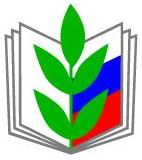 СЕВАСТОПОЛЬСКАЯ ГОРОДСКАЯ ОРГАНИЗАЦИЯ ПРОФСОЮЗА РАБОТНИКОВ НАРОДНОГО ОБРАЗОВАНИЯ И НАУКИ РФПлан работы на июнь-сентябрь 2020 годаДата, времяМероприятиеОписание событияМесто проведения  27марта-           27 сентября   Всероссийская  акция «Марш солидарности»            Видео-акция «… и это тоже Профсоюз»     Работники образования записывают короткий видеоролик (до 60 секунд) и присылают на электронный адрес горкома Профсоюза ( uchitel-1000@mail.ru).     Ролик может рассказывать о людях, личностях, делах, событиях, достижениях, примерах профессиональной защиты, неформальных жизненных историях (даже смешных), с которыми у автора ролика связан Профсоюз.онлайнИюль -август   Всероссийская  акция «Марш солидарности»Почтовая открытка «30 лет вместе»   В целях популяризации профессии педагога, деятельности профсоюза в обществе создаётся открытка по аналогии с акцией «В каждом доме живёт учитель»( 2010г.)  Затем открытка распространяется в образовательных организациях для направления коллегам, друзьям, социальным партнёрам и властям. онлайн20 августаКвест «Поклонимся Великим  тем годам!»   Мероприятие проводится для молодых педагогов города, членов Профсоюза.   Организаторы: Севастопольский Профсоюз образования и науки, Совет молодых педагогов г.Севастополя, директор музея «35-я береговая батарея» Володин Валерий Иванович.Музейный историко-мемориальный комплекс героическим защитникам Севастополя «35-я береговая батарея»23 августа –   27сентября     Всероссийская  акция «Марш солидарности»«30-летие Общероссийского Профсоюза образования»   Проведение на уровне первичных профсоюзных организаций «Дня Профсоюза», который включает в себя профсоюзные уроки в школах и профсоюзные лекции в вузах, на которых интересно и неформально представлены основные ценности Профсоюза.«День открытых дверей»  в горкоме Профсоюза образования.Общеобразовательные организации г.Севастополя, Горком Профсоюза (ул.Б.Морская, 42)